As filed with the Securities and Exchange Commission on May 12, 2022 Registration No. 333-             UNITED STATES SECURITIES AND EXCHANGE COMMISSION WASHINGTON, D.C. 20549 FORM S8 REGISTRATION STATEMENT UNDER THE SECURITIES ACT OF 1933 Lantheus Holdings, Inc. (Exact name of registrant as specified in its charter) Lantheus Holdings, Inc. 2015 Equity Incentive Plan (Full Title of Plan) Daniel Niedzwiecki Senior Vice President and General Counsel 331 Treble Cove Road, Building 600-2 North Billerica, Massachusetts 01862 (Name and address of agent for service) (978) 671-8648 (Telephone number, including area code, of agent for service) Indicate by check mark whether the registrant is a large accelerated filer, an accelerated filer, a non-accelerated filer, a smaller reporting company or an emerging growth company. See the definitions of large accelerated filer, accelerated filer, smaller reporting company and emerging growth company in Rule 12b-2 of the Exchange Act: If an emerging growth company, indicate by check mark if the registrant has elected not to use the extended transition period for complying with any new or revised financial accounting standards provided pursuant to Section 7(a)(2)(B) of the Securities Act.  ☐ EXPLANATORY NOTE Lantheus Holdings, Inc. (the Registrant) is filing this Registration Statement on Form S-8 (this Registration Statement) to register an additional 1,750,000 shares of its common stock, par value $0.01 per share, that may be issued and sold under the Lantheus Holdings, Inc. 2015 Equity Incentive Plan, as amended (the Plan), following the amendment to the Plan that was approved by the Registrants stockholders at its annual meeting on April 28, 2022. This Registration Statement is submitted in accordance with General Instruction E to the Registration Statement on Form S-8 regarding registration of additional securities, and pursuant to that instruction, the contents of the Registration Statements on Form S-8 (File No. 333-205211, File No. 333-214343, File No. 333-220049, File No. 333-232919 and File No.  333-258454) filed with the Securities and Exchange Commission on June  25, 2015, October 31, 2016, August  18, 2017, July 31, 2019 and August 4, 2021, respectively, are incorporated herein by reference. PART II INFORMATION REQUIRED IN THE REGISTRATION STATEMENT See Exhibit Index below. EXHIBIT INDEX SIGNATURES Pursuant to the requirements of the Securities Act of 1933 the Registrant has duly caused this Registration Statement to be signed on its behalf by the undersigned, thereunto duly authorized, in the City of North Billerica, Commonwealth of Massachusetts, on May 12, 2022. POWER OF ATTORNEY KNOW ALL PERSONS BY THESE PRESENTS, that each of the undersigned constitutes and appoints each of Mary Anne Heino, Robert J. Marshall, Jr. and Daniel Niedzwiecki, each acting alone, her or his true and lawful attorney-in-fact and agent, with full power of substitution and resubstitution, for such person and in her or his name, place and stead, in any and all capacities, to sign this Registration Statement on Form S-8 (including all pre-effective and post-effective amendments and registration statements filed pursuant to Rule 462(b) under the Securities Act of 1933), and to file the same, with all exhibits thereto, and other documents in connection therewith, with the Securities and Exchange Commission, granting unto said attorneys-in-fact and agents, each acting alone, full power and authority to do and perform each and every act and thing requisite and necessary to be done in and about the premises, as fully to all intents and purposes as he might or could do in person, hereby ratifying and confirming that any such attorney-in-fact and agent, or her or his substitute or substitutes, may lawfully do or cause to be done by virtue hereof. Pursuant to the requirements of the Securities Act of 1933, this Registration Statement has been signed by the following persons in the capacities and on the dates indicated. Exhibit 5.1 May 12, 2022 Lantheus Holdings, Inc. 331 Treble Cove Road North Billerica, Massachusetts 01862 Ladies and Gentlemen: We are familiar with the Registration Statement on Form S-8 (the Registration Statement) being filed by Lantheus Holdings, Inc., a Delaware corporation (the Company), with the Securities and Exchange Commission (the Commission) under the Securities Act of 1933, as amended (the Securities Act), on the date hereof. The Registration Statement relates to the offer and sale by the Company of up to 1,750,000 shares (the Shares) of its common stock, par value $0.01 per share (Common Stock), issuable under the Lantheus Holdings, Inc. 2015 Equity Incentive Plan (as amended, the 2015 Plan). In arriving at the opinions expressed below, we have examined and relied upon the Certificate of Incorporation and Bylaws of the Company, each as amended and restated to date, the records of meetings and consents of the Companys Board of Directors, or committees thereof, records of the proceedings of its stockholders, and the 2015 Plan, each as provided to us by the Company, and the Registration Statement. In addition, we have relied upon certificates and other assurances of officers of the Company and others as to factual matters without having independently verified such factual matters. In our examination, we have assumed the genuineness of all signatures, the authenticity of all documents submitted to us as originals, the conformity to authentic original documents of all documents submitted to us as copies and the due authorization, execution and delivery of all documents by all persons other than the Company, where authorization, execution and delivery are prerequisites to the effectiveness of such documents. We have also made such investigations of law, as we have deemed appropriate as a basis for the opinions expressed below. We have assumed that the Company will continue to have sufficient authorized, unissued and otherwise unreserved shares of Common Stock available at the time of each issuance of the Shares pursuant to the 2015 Plan. We have also assumed that the purchase price or other consideration to be received by the Company for the Shares will be valid consideration equal to or in excess of the par value thereof. In rendering the opinion expressed below, we express no opinion other than as to the Delaware General Corporation Law. On the basis of the foregoing, it is our opinion that the Shares, when issued and delivered in accordance with the terms of the 2015 Plan and the awards thereunder against the Companys receipt of the purchase price or other consideration therefor, will be validly issued, fully paid and non-assessable. This opinion is to be used only in connection with the offer and sale of the Shares while the Registration Statement is in effect. This opinion is being delivered solely for the benefit of the Company and such other persons as are entitled to rely upon it pursuant to the applicable provisions of the Securities Act. This opinion may not be used, quoted, relied upon or referred to for any other purpose, nor may it be used, quoted, relied upon or referred to by any other person, for any purpose, without our prior written consent. This opinion is based upon currently existing statutes, rules and regulations and judicial decisions and is rendered as of the date hereof, and we disclaim and obligation to advise you of any change in any of the foregoing sources of law or subsequent developments in law or changes in facts or circumstances which might affect any matters or opinions set forth herein. We consent to the filing of this opinion as an exhibit to the Registration Statement. In giving such consent, we do not admit that we are within the category of persons whose consent is required under Section 7 of the Securities Act or the rules and regulations of the Commission promulgated thereunder. This opinion letter shall be interpreted in accordance with the Core Opinion Principles jointly issued by the Committee on Legal Opinions of the American Bar Associations Business Law Section and the Working Group on Legal Opinions Foundation as published in 74 Business Lawyer 815 (2019). Exhibit 23.1 CONSENT OF INDEPENDENT REGISTERED PUBLIC ACCOUNTING FIRM We consent to the incorporation by reference in this Registration Statement on Form S-8 of our reports dated February 24, 2022, relating to the financial statements of Lantheus Holdings, Inc. and the effectiveness of Lantheus Holdings, Inc.s internal control over financial reporting, appearing in the Annual Report on Form 10-K of Lantheus Holdings, Inc. for the year ended December 31, 2021. /s/ Deloitte & Touche LLP Boston, Massachusetts May 12, 2022 EXHIBIT 107 Calculation Of Filing Fee Tables Form S-8 (Form Type) Lantheus Holdings, Inc. (Exact Name of Registrant as Specified in its Charter) Table 1: Newly Registered Securities Delaware35-2318913(State or other jurisdiction ofincorporation or organization)(I.R.S. EmployerIdentification No.)331 Treble Cove RoadNorth Billerica, Massachusetts 0186201862(Address of Principal Executive Offices)(Zip Code)Large Accelerated filer☒Accelerated filer☐Non-accelerated filer☐Smaller reporting company☐Emerging growth company☐Item 8.Exhibits. INCORPORATED BY REFERENCEINCORPORATED BY REFERENCEINCORPORATED BY REFERENCEINCORPORATED BY REFERENCEINCORPORATED BY REFERENCEINCORPORATED BY REFERENCEINCORPORATED BY REFERENCEINCORPORATED BY REFERENCEINCORPORATED BY REFERENCEINCORPORATED BY REFERENCEINCORPORATED BY REFERENCEINCORPORATED BY REFERENCEINCORPORATED BY REFERENCEINCORPORATED BY REFERENCEEXHIBIT
NUMBERDESCRIPTION OF EXHIBITSFORMFORMFILE
NUMBERFILE
NUMBEREXHIBITEXHIBITFILING
DATEFILING
DATE  4.1Amended and Restated Certificate of Incorporation of Lantheus Holdings, Inc. 8-K001-365693.1April 27, 2018  4.2Amended and Restated Bylaws of Lantheus Holdings, Inc. 8-K001-365693.2December 27, 2021  4.3Common Stock Certificate. 8-K001-365694.1June 30, 2015  4.4Lantheus Holdings, Inc. 2015 Equity Incentive Plan. S-1/A333-19699810.37June 16, 2015  4.5Form of 2015 Restricted Stock Agreement. S-1/A333-19699810.38June 16, 2015  4.6Form of 2015 Option Award Agreement. S-1/A333-19699810.39June 16, 2015  4.7Form of Restricted Stock Unit Award Agreement (Employee Time-Based Vesting). 10-Q001-3656910.2April 29, 2022  4.8Form of Restricted Stock Unit Award Agreement (Relative Total Shareholder Return Performance-Based Vesting). 10-Q001-3656910.3April 29, 2022  4.9Form of Stock Option Award Agreement (Time Vesting). 10-Q001-3656910.4April 29, 2022  4.10Amendment to Lantheus Holdings, Inc. 2015 Equity Incentive Plan. 8-K001-3656910.1April 28, 2016  4.11Second Amendment to Lantheus Holdings, Inc. 2015 Equity Incentive Plan. 8-K001-3656910.1April 28, 2017  4.12Third Amendment to Lantheus Holdings, Inc. 2015 Equity Incentive Plan. 10-Q001-3656910.1April 30, 2019  4.13Fourth Amendment to Lantheus Holdings, Inc. 2015 Equity Incentive Plan. 8-K001-3656910.1April 26, 2019  4.14Fifth Amendment to Lantheus Holdings, Inc. 2015 Equity Incentive Plan. 8-K001-3656910.1April 29, 2021  4.15Sixth Amendment to Lantheus Holdings, Inc. 2015 Equity Incentive Plan. 8-K001-3656910.1May 2, 2022  5.1*Legal Opinion of Foley Hoag LLP. 23.1*Consent of Independent Registered Public Accounting Firm, Deloitte & Touche LLP. 23.2*Consent of Foley Hoag LLP (included as part of Exhibit 5.1). 24.1*Power of Attorney (included as part of the signature page hereto). 107*Filing Fee Table. * Filed herewith Lantheus Holdings, Inc.Lantheus Holdings, Inc.Lantheus Holdings, Inc.By:/s/ Mary Anne HeinoName:Mary Anne HeinoTitle:President and Chief Executive OfficerSignatureTitleDate/s/ Mary Anne HeinoMary Anne HeinoPresident, Chief Executive Officer and Director(Principal Executive Officer)May 12, 2022/s/ Robert J. Marshall, Jr.Robert J. Marshall, Jr.Chief Financial Officer(Principal Financial Officer)May 12, 2022/s/ Andrea SabensAndrea SabensChief Accounting Officer(Principal Accounting Officer)May 12, 2022/s/ Brian MarkisonBrian MarkisonChairman of the Board of DirectorsMay 12, 2022/s/ Minnie Baylor-HenryMinnie Baylor-HenryDirectorMay 12, 2022/s/ Dr. Gérard BerDr. Gérard BerDirectorMay 12, 2022/s/ Samuel LenoSamuel LenoDirectorMay 12, 2022/s/ Heinz MäusliHeinz MäusliDirectorMay 12, 2022/s/ Julie McHughJulie McHughDirectorMay 12, 2022/s/ Gary PrudenGary PrudenDirectorMay 12, 2022/s/ Dr. James ThrallDr. James ThrallDirectorMay 12, 2022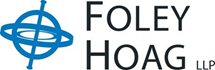 Seaport West155 Seaport BoulevardBoston, MA 02210-2600617 832 1000 main617 832 7000 faxRe:Registration Statement on Form S-8 Very truly yours,Very truly yours,Very truly yours,FOLEY HOAG LLPFOLEY HOAG LLPFOLEY HOAG LLPBy:/s/ Stacie S. Aarestada Partnera Partnera PartnerSecurityTypeSecurity ClassTitleFeeCalculationRuleAmountRegistered(1)ProposedMaximumOfferingPrice PerShareMaximumAggregateOfferingPriceFee RateAmount ofRegistrationFeeEquityCommon stock,
$0.01 par value
per shareRule 457(c)
and Rule
457(h)1,750,000(2)$59.30(3)$103,775,000$0.0000927$9,619.95Total Offering AmountsTotal Offering AmountsTotal Offering AmountsTotal Offering AmountsTotal Offering AmountsTotal Offering AmountsTotal Offering Amounts$103,775,000$9,619.95Total Fee OffsetsTotal Fee OffsetsTotal Fee OffsetsTotal Fee OffsetsTotal Fee OffsetsTotal Fee OffsetsTotal Fee Offsets  Net Fee DueNet Fee DueNet Fee DueNet Fee DueNet Fee DueNet Fee DueNet Fee Due$9,619.95(1)Pursuant to Rule 416(a) under the Securities Act of 1933, as amended (the Securities Act), this registration statement on Form S-8 (the Registration Statement) shall also cover any additional shares of the Registrants common stock, $0.01 par value per share (the Common Stock) that becomes issuable under the Lantheus Holdings, Inc. 2015 Equity Incentive Plan (as amended, the Plan) by reason of any stock dividend, stock split, recapitalization or other similar transaction effected without the receipt of consideration that increases the number of the Registrants outstanding shares of Common Stock. (2)This Registration Statement covers 1,750,000 shares of the Registrants Common Stock, which are issuable pursuant to the Plan. (3)Estimated in accordance with Rule 457(c) and (h) under the Securities Act solely for the purpose of calculating the registration fee on the basis of $59.30, the average of the high and low prices of the Registrants common stock as reported on The Nasdaq Global Market on May 9, 2022, which date is within five business days prior to the filing of this registration statement. 